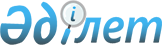 О признании утратившими силу приказов Министра образования и науки Республики Казахстан от 24 апреля 2013 года № 150 «Об утверждении типовых учебных планов и типовых образовательных учебных программ по специальностям технического и профессионального образования» и от 29 июля 2014 года № 312 «Об утверждении типовых учебных планов и типовых образовательных учебных программ по специальностям технического и профессионального образования»Приказ Министра образования и науки Республики Казахстан от 31 марта 2016 года № 236

      В соответствии со статьей 43-1 Закона Республики Казахстан от 24 марта 1998 года «О нормативных правовых актах» ПРИКАЗЫВАЮ:



      1. Признать утратившими силу:



      1) приказ Министра образования и науки Республики Казахстан от 24 апреля 2013 года № 150 «Об утверждении типовых учебных планов и типовых образовательных учебных программ по специальностям технического и профессионального образования» (зарегистрирован в Реестре государственной регистрации нормативных правовых актов от 3 июня 2013 года под № 8489, опубликованный в газете «Казахстанская правда» от 13 ноября 2013 года № 314 (27588), 16 ноября 2013 года № 317 (27591), от 20 ноября 2013 года № 319 (27593), от 28 января 2013 года № 325 (27599), от 5 декабря 2013 года № 330 (27604), от 11 декабря 2013 года № 334 (27608), от 14 декабря 2013 года № 337 (27611), от 19 декабря 2013 года № 339 (27613), от 21 декабря 2013 года № 341 (27615), от 26 декабря 2013 года № 344 (27618), от 28 декабря 2013 года № 346 (27620), от 9 января 2014 года № 4 (27625), от 11 января 2014 года № 6 (27627), от 15 января 2014 года № 8 (27629), от 18 января 2014 года № 11 (27632), от 22 января 2014 года № 14 (27635), от 30 января 2014 года № 20 (27641), от 1 февраля 2014 года № 22 (27643), от 5 февраля 2014 года № 24 (27645), от 8 февраля 2014 года № 27 (27648), от 12 февраля 2014 года № 29 (27650), от 15 февраля 2014 года № 32 (27653), от 20 февраля 2014 года № 35 (27656), от 22 февраля 2014 года № 37 (27658), от 1 марта 2014 года № 42 (27663), от 6 марта 2014 года № 45 (27666), от 8 марта 2014 года № 47 (27668), от 15 марта 2014 года № 51 (27672), от 20 марта 2014 года № 54 (27675), от 5 апреля 2014 года № 66 (27687), от 10 апреля 2014 года № 69 (27690), от 12 апреля 2014 года № 71 (27692), от 26 апреля 2014 года № 81 (27702), от 29 апреля 2014 года № 82 (27703), от 6 мая 2014 года № 87 (27708), от 8 мая 2014 года № 89 (27710), от 15. мая 2014 года № 94 (27715), от 24 мая 2014 года № 101 (27722), от 29 мая 2014 года № 104 (27725), от 31 мая 2014 года № 106 (27727), от 21 июня 2014 года № 121 (27742), от 24 июня 2014 года № 122 (27743), от 21 июня 2014 года № 121 (27742), от 1 июля 2014 года № 127 (27748), от 3 июля 2014 года № 129 (27750), от 4 июля 2014 года № 130 (27751), от 10 июля 2014 года № 133 (27754), от 16 июля 2014 года № 137 (27758), от 18 июля 2014 года № 138 (27759), от 19 июля 2014 года № 139 (27760), от 23 июля 2014 года № 141 (27762), от 30 июля 2014 года № 146 (27767), от 31 июля 2014 года № 147 (27768), от 6 августа 2014 года № 151 (27772), от 8 августа 2014 года № 153 (27774), от 13 августа 2014 года № 156 (27777), от 28 августа 2014 года № 167 (27788), от 11 сентября 2014 года № 177 (27798));



      2) приказ Министра образования и науки Республики Казахстан от 29 июля 2014 года № 312 «Об утверждении типовых учебных планов и типовых образовательных учебных программ по специальностям технического и профессионального образования» (зарегистрирован в Реестре государственной регистрации нормативных правовых актов от 28 августа 2013 года под № 9705, опубликованный в газете «Казахстанская правда» от 31 октября 2015 года № 209 (28085), от 5 ноября 2015 года № 212 (28088), от 12 ноября 2015 года № 217 (28093), от 16 января 2016 года № 9 (28135), от 21 января 2016 года № 12 (28138), 11 февраля 2016 года № 27 (28153), от 13 февраля 2016 года № 29 (28155), от 18 февраля 2016 года № 32 (28158), от 20 февраля 2016 года № 34 (28160), от 27 февраля 2016 года № 39 (28165), от 3 марта 2016 года № 42 (28168), от 10 марта 2016 года № 45 (28171), от 12 марта 2016 года № 47 (28173), от 17 марта 2016 года № 50 (28176)).



      2. Департаменту модернизации профессионально-технического и послесреднего образования (Каленова Д.Ж.) Министерства образования и науки Республики Казахстан направить копию настоящего приказа в Министерство юстиции Республики Казахстан.



      3. Настоящий приказ вступает в силу со дня его подписания.      Министр образования и

      науки Республики Казахстан                 Е. Сагадиев
					© 2012. РГП на ПХВ «Институт законодательства и правовой информации Республики Казахстан» Министерства юстиции Республики Казахстан
				